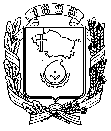 АДМИНИСТРАЦИЯ ГОРОДА НЕВИННОМЫССКАСТАВРОПОЛЬСКОГО КРАЯПОСТАНОВЛЕНИЕ07.03.2019                                  г. Невинномысск                                         № 263Об утверждении Порядка предоставления бесплатного горячего питания в течение учебного дня и ежемесячной денежной компенсации на обеспечение горячим питанием (за исключением каникулярного отдыха) отдельным категориям обучающихся муниципальных общеобразовательных учрежденийгорода НевинномысскаВ соответствии сФедеральным законом от 29 декабря 2012 г. № 273-ФЗ «Об образовании в Российской Федерации»и в целях оказания социальной помощи отдельным категориям обучающихся муниципальных общеобразовательных учреждений города Невинномысска,постановляю:Утвердить прилагаемый Порядок предоставления бесплатного горячего питанияв течение учебного дня и ежемесячной денежной компенсации на обеспечение горячим питанием (за исключением каникулярного отдыха) отдельным категориям обучающихся муниципальных общеобразовательных учрежденийгорода Невинномысска.Опубликовать настоящее постановление в газете «Невинномысский рабочий» и разместить на официальном сайте администрации города Невинномысска в информационно-телекоммуникационной сети «Интернет».Настоящее постановление вступает в силу с даты опубликования и распространяется на отношения, возникшие с 01 января 2019г. Глава города НевинномысскаСтавропольского края                          М.А. МиненковПриложение к постановлению администрации города Невинномысска07.03.2019 № 263ПОРЯДОКпредоставления бесплатного горячего питания в течение учебного дня и ежемесячной денежной компенсации на обеспечение горячим питанием (за исключением каникулярного отдыха) отдельным категориям обучающихся муниципальных общеобразовательных учрежденийгорода НевинномысскаI. Общие положения1.	Порядок предоставления бесплатного горячего питания в течение учебного дня и ежемесячной денежной компенсации на обеспечение горячим питанием (за исключением каникулярного отдыха) отдельным категориям обучающихся муниципальных общеобразовательных учрежденийгорода Невинномысска (далее соответственно – Учреждение, бесплатное горячее питание, денежная компенсация) разработан в соответствии с Федеральным законом от 29 декабря 2012 г. № 273-ФЗ «Об образовании в Российской Федерации»и в целях организации бесплатного горячего питанияв течение учебного дня и выплаты ежемесячной денежной компенсациина обеспечение горячим питаниемотдельных категорий обучающихся Учреждений и определяет условия их предоставления.II. Финансирование расходов на предоставление бесплатного горячего питания2.	Финансирование расходов на организацию предоставления бесплатного горячего питания Учреждению осуществляется управлением образования администрации города Невинномысска (далее – управление образования) с учетом количества обучающихся, имеющих право на получение бесплатного горячего питания и количества учебных дней. Стоимость рациона бесплатного горячего питания на одного обучающегося в день утверждается постановлением администрации города Невинномысска. III. Основания предоставления бесплатного горячего питания3.	Бесплатное горячее питание предоставляется детям-инвалидам, детям с ограниченными возможностями здоровья (далее – дети с ОВЗ), инвалидам, обучающимся в Учреждении очно.4. Право на обеспечение бесплатным горячим питаниемимеют обучающиеся по представлению в Учреждение заявления одного из родителей (законных представителей) с приложением следующих документов, подтверждающих отнесение обучающихся к одной из категорий:заключение территориальной психолого-медико-педагогической комиссии города Невинномысска, подтверждающее недостатки в физическом и (или) психическом развитии (для детей с ОВЗ);справки установленной формы, подтверждающей факт установления инвалидности (для детей – инвалидов, инвалидов).Список обучающихся, имеющих право на бесплатное горячее питание, на очередной финансовый год утверждается приказом Учреждения, информация о количестве обучающихся, имеющих право получать бесплатное горячее питание, представляется в управление образования до 01 октября текущего года.IV. Основание и порядок полученияденежной компенсации 6. Денежная компенсация (за исключением каникулярного отдыха) предоставляется детям-инвалидам,  детям с ОВЗ, инвалидам, зачисленным в Учреждение и обучающимся индивидуально на дому, а также детям-инвалидам,  детям с ОВЗ, инвалидам обучающимся очно, но не имеющим возможности принимать пищу в виду медицинских противопоказаний. Основанием для получения денежной компенсации являются следующие документы:справка об индивидуальном обучении (для обучающихся индивидуально на дому);справка из медицинского учреждения о назначении индивидуального диетического питания (для обучающихся, имеющих медицинские противопоказания);заявление родителя (законного представителя).Для перечисления денежной компенсации родитель (законный представитель),проживающий совместно с обучающимся, предоставляет в Учреждение справку о реквизитах банковского счета одного из родителей (законных представителей).7. Размер денежной компенсации рассчитывается Учредителем исходя из стоимости рациона бесплатного горячего питания на одного обучающегося в день, утвержденной постановлением администрации города Невинномысска.8. Учреждение издает приказ о назначении и выплате денежной компенсации с указанием получателя средств, номера лицевого счета, количества дней бесплатного горячего питания и суммы, подлежащей выплате.9. Выплата денежной компенсации осуществляется ежемесячно в течение учебного года до 15-го числа месяца, следующего за месяцем, за который выплачивается компенсация.10. Втечение финансового года изменения в утвержденный список вносятся в следующих случаях:прекращения оснований, подтверждающих отнесение обучающихся к одной из категорий, дающих право на получение бесплатного горячего питания;возникновения оснований, подтверждающих отнесение обучающихся к одной из категорий, дающих право на получение бесплатного горячего питания;выбытия или поступления обучающегося в Учреждение.11. Руководитель Учреждения несет персональную ответственность за организацию предоставления бесплатного горячего питания и своевременное перечисление денежной компенсации.12. Учреждение в лице руководителя обязано обеспечить сохранность документов, касающихся получения обучающимися бесплатного горячего питания и денежной компенсации в течение пяти лет.Первый заместитель главыадминистрации города Невинномысска                                          В.Э. Соколюк